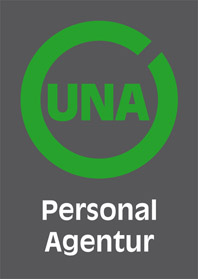 UNA – zusammen weiterdenkenExam. Gesundheits- und Krankenpfleger/innen oder Gesundheits- und Kinderkrankenpfleger/innen gesuchtWir suchen ab sofort für ein renommiertes Klinikum im Raum Regensburg
engagierte  und qualifizierte  Gesundheits- und Kinderkrankenpfleger/innen oder auch Gesundheits- und Krankenpfleger/innen für die Gynäkologie und für die Geburtshilfe. Die Stellen sind in Vollzeit sowie in Teilzeit zu besetzen.
Ihre Aufgaben:

- Durchführung der Grund- und Behandlungspflege- Dokumentation per EDV oder handschriftlich
- Anleitung der Pflegehilfskräfte- Beratung der Angehörigen- Teilnahme an Stationsbesprechungen und Übergaben

Ihre Qualifikation:
- Ein erfolgreiche Ausbildung Gesundheits- und Kinderkrankenpfleger/in oder Gesundheits- und Krankenpfleger/in ist erforderlich- Berufserfahrung ist wünschenswert- Schichtbereitschaft (Früh-, Spät-,Wochenend- und Feiertagsdienste) ist wünschenswert
- Teamfähigkeit, Aufgeschlossenheit und Belastbarkeit
- Bereitschaft zu konstruktiver Zusammenarbeit mit allen Berufsgruppen
- Gute Umgangsformen und ein gepflegtes Erscheinungsbild

Unser Angebot an Sie:

- übertarifliche Vergütung - unbefristeter Anstellungsvertrag- Urlaubs- und Weihnachtsgeld- arbeitsmedizinische Vorsorge
- angenehmes Arbeitsklima
- Weiterbildung und Qualifizierung im Klinikum
- Stellung von Arbeitskleidung

Wenn sie an dieser abwechslungsreichen Aufgabe interessiert sind, senden Sie uns bitte Ihre Bewerbungsunterlagen
(Lebenslauf, Ausbildungsnachweise, aktuelle Arbeitszeugnisse).
Gerne informieren wir Sie auch vorab telefonisch.
Wir freuen uns darauf Sie kennenzulernen!Kontaktdaten:UNA Personal Agentur GmbHBahnhofplatz 15Tel.: 09421-18878-0Mail: info@una-personal.dewww.una-personal.de